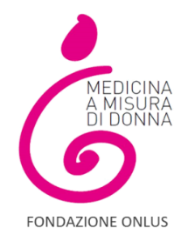 GUARDANDO AL 2022[TECNOLOGIA PER LA VITA]Proseguono le dotazioni di strumenti scientifici al presidio ospedaliero S. Anna, su donazione, all’Università di Torino, tramite il Dipartimento di Scienze ChirurgicheE’ stata consegnata presso il reparto di Ostetricia del terzo piano una poltrona da visita ginecologica della linea Linet, completa di accessori e ad azionamento elettrico, altezza regolabile ed ergonomica, facilitante per donne con obesità per il reparto di Ostetricia della Struttura Complessa Universitaria di Ginecologia e Ostetricia 1, sito al terzo piano.La quinta edizione della corsa camminata organizzata dai Soci aderenti alla missione della Fondazione sarà finalizzata alla raccolta fondi per l’acquisizione di un Ecografo per la Struttura Complessa Universitaria Ginecologia e Ostetricia 1 dell’Ospedale Sant’Anna di Torino.[STUDIO E RICERCA]RINNOVO BORSA DI STUDIO PER LA PREVENZIONE DEL DISAGIO PSICHICO PERINATALEE’ previsto il rinnovo per altri 8 mesi, con i fondi erogati alla Fondazione da Reale Foundation, della Borsa di Studio per la Creazione di una App per la prevenzione del disagio psichico perinatale. Il progetto è seguito dal Dott. Alessandro Gullotta, del Servizio di Psicologia Clinica del Sant’Anna.RINNOVO 3 BORSE DI RICERCA SULLA MEDICINA INTEGRATIVAA partire da luglio 2022, MAMD prevede di rinnovare 3 Borse di Ricerca di 12 mesi per svolgimento di attività di medicina integrativa presso il Centro Cefalee della Donna e il Servizio di Agopuntura in Ginecologia e Ostetricia, Presidio Ospedaliero S. Anna, AOU Città della Salute e della Scienza di Torino, in virtù dei protocolli di collaborazione stipulati. I risultati ottenuti dal primo anno di ricerca consentono di proseguire l’approfondimento delle tematiche.1 BORSA DI STUDIO SULL’IMPATTO DELL’ENDOMETRIOSILa Struttura Dipartimentale di Psicologia Clinica dell’Ospedale Sant’Anna ha proposto alla Fondazione la collaborazione per uno studio sul Ruolo dei fattori stressanti nell’esperienza del dolore percepito in donne affette da endometriosi: aspetti clinici e di intervento”. Lo scopo primario dello studio è quello di indagare in un campione di donne affette da endometriosi la possibile associazione tra l’entità del dolore fisico percepito, l’esposizione ad eventi traumatici pregressi e lo sviluppo di sintomi depressivi e post-traumatici. La Fondazione si impegna a sostenere il progetto per la seconda metà del 2022.LOTTA AL CANCRO. STILI DI VITA COME RISORSAProsegue la ricerca sull’impatto positivo della modificazione degli stili di vita nelle pazienti con cancro della mammella in fase preoperatoria: ruolo dell’attività fisica e della restrizione calorica con l’introduzione randomizzata di prebiotici e/o probiotici, grazie a un grant di 30mila euro di Fondazione CRT ottenuto da MAMD (su 120 necessari al complemento)[IN-FORMAZIONE]INVESTIRE NELLA FORMAZIONE CONTINUAMAMD proseguirà ad affiancare il percorso dell’intensa offerta formativa al REC (Research and Educational Center for Obstetrics and Gynaecology, Università di Torino)Per il 2022 sono previste 2 edizioni del CORSO PERMANENTE DI FORMAZIONE SUL CAMPO PER LA GESTIONE DELLE EMERGENZE INTRAPARTALI, 2 MASTER CLASS "Tailored On You": GET READY FOR GESEA, sull’arte delle suture laparoscopiche, con teoria e pratica, con certificazione GESEA, 4 Corsi di Traninig in Isteroscopia, a livello nazionale e internazionale, 1 Corso di Training in Suture nazionale e 1 internazionale. WEBINAR TEMATICIL'8 marzo, in occasione della Giornata Internazionale della Donna, la Prof.ssa Benedetto è stata ospite alla trasmissione Elisir su Rai3 per parlare della salute delle donne nelle varie fasi della loro vita e della prevenzione.Il 10 marzo la Presidente ha partecipato ad un incontro su Musica per la Salute materna e fetale presentando una relazione introduttiva sul beneficio della musica sulle mamme in attesa e i loro bambini. PRODUZIONE VIDEO INTERVISTEMAMD ha sostenuto la produzione di 9 Video interviste sui progetti realizzati. Tali materiali saranno utilizzati ogniqualvolta verrà presentata la Fondazione per il contributo a ricerca, tecnologia e formazione.[COMMUNITY ENGAGEMENT]JUST THE WOMAN I AMA marzo 2022 il CUS Torino, insieme a tutte le Associazioni del territorio che operano nell’ambito della salute, unitamente alla Città della Salute e della Scienza e all’Università di Torino, organizza l’edizione 2022 di JTWIA. La Fondazione ha deciso di partecipare con un intervento della Presidente sulla cultura della prevenzione nel percorso di vita della Donna e con uno spazio dedicato (stand) dove vengono spiegate le progettualità della Fondazione. Verranno proiettate su schermo apposito le videointerviste dei progetti scientifici sostenuti dalla Fondazione al fine di far conoscere la nostra realtà e incrementare le donazioni da parte dei cittadini.CORRIAMO INSIEME CON LA FONDAZIONE MEDICINA A MISURA DI DONNAIl 16 ottobre 2022, si svolgerà al Parco del Valentino la quinta edizione della corsa camminata organizzata dai soci aderenti di Fondazione Medicina a Misura di Donna, coordinati dalla Vice Presidente Laura Olivero. I fondi raccolti serviranno per acquistare un ecografo per la Struttura Complessa Universitaria Ginecologia e Ostetricia 1 dell’Ospedale Sant’Anna di Torino.CONDIVIDIAMO CON LA COMUNITA’Una neomamma, soddisfatta dell’esperienza al S. Anna, mobilita la comunità del proprio paese, Rivarolo, con un evento a favore della Fondazione Medicina a Misura di Donna. I fondi raccolti vengono indirizzati ad acquistare un ecografo per la Struttura Complessa Universitaria Ginecologia e Ostetricia 1 dell’Ospedale Sant’Anna di Torino.[CULTURA E SALUTE] Prosegue il programma strategico coordinato dalla Vice Presidente Catterina Seia, varato nel 2011 dalla Fondazione MAMD.A febbraio 2022 è stato ripristinato il pavimento del corridoio del piano terra, tra i due atri di ingresso. Per la seconda metà dell’anno sono stati calendarizzati interventi di manutenzione su scalone che porta ai reparti di degenza, piano sotterraneo e reparto del terzo piano.LA MUSICA NON SI FERMALa quinta stagione di Vitamine Jazz, il più articolato programma al mondo di esecuzioni di jazz realizzate in un ospedale, grazie alla generosità della comunità di artisti torinesi, continuerà sui canali digitali ("VITAMINE JAZZ" VIRTUALI), sperando di passare alla formula “in presenza” appena possibile. NATI CON LA CULTURA - Il Passaporto culturaleIl progetto, ideato dalla Fondazione MAMD, proseguirà nel suo sviluppo.Alla Festa della Nascita di settembre 2022 sarà presentato il progetto collaborativo di Nati con la Cultura (con il passaporto culturale), Nati per leggere (con le Biblioteche Civiche) e Nati con la Musica per la crescita dei bambini, lo sviluppo nella prima infanzia e il sostegno alla genitorialità.AO Mauriziano, Asl citta di Torino, ASL To3, To4, To 5 hanno richiesto e formalizzato l’adesione al Passaporto culturale.MAMD ha assegnato a CCW-Cultural Welfare Center lo sviluppo di Nati con la Cultura. CCW ha  stampato e distribuito per conto MAMD oltre 12000 Passaporti alle diverse realtà ospedaliere. MAMD con CCW ha disegnato in collaborazione con  il team dell’ospedale S. Anna un intervento per la presentazione delle opportunità culturali in tutti i corsi di accompagnamento alla nascita; il power point è stato presentato e discusso con i team di ogni ospedale in un “Grand Tour” di incontri (due per ogni realtà).L’11 settembre, Festa della NascitaLa cultura è salute. L’11 settembre, nei giardini della Reggia di Venaria, seconda edizione della grande Festa della nascita per celebrare l’arrivo delle nuove vite del 2021 e del 2022, grazie all’adozione del Passaporto culturale, il progetto Nati con la Cultura. I Comuni della prima cintura di Torino, unitamente all’Ospedale di Ciriè - ASLTO4, e a altri presidi Ospedalieri (compreso l’Ospedale Sant’Anna) hanno aderito al progetto, creando un’alleanza territoriale a favore della prima infanzia e del supporto genitoriale, con musei, biblioteche e realtà territoriali impegnate a favore delle famiglie. Quest’anno ci sarà anche la progettualità di Nati con la Musica.PAESAGGI VISIVINel 2022 verrà realizzato il progetto Terapia di intensa bellezza nel reparto di terapia intensiva e concluso il progetto Poesie in forma di rosa. Poesia e fotografia che cambiano i paesaggi visivi, mentali e relazionali.La terapia intensiva del Sant’Anna cambierà il proprio volto. In un luogo ad alta sensibilità, su richiesta e scelta del personale, saranno allestite immagini d’autore del grande Maestro Franco Fontana, uno dei protagonisti assoluti, di ogni tempo, nella fotografia di paesaggio. Il progetto, curato da Guido Curto, direttore della Reggia di Venaria, sarà realizzato dalla Fondazione attraverso un percorso partecipato. Il personale ha avuto l’opportunità, offerta generosamente dall’autore, di scegliere liberamente i paesaggi nell’ambito dell’intera sua produzione artistica. Le opere nelle camere, visibili dai letti di degenza, cambieranno l’atmosfera delle aree di transito, mentre i messaggi del curatore e del Maestro saranno scaricabili con QR code dalle pareti parlanti delle stanze.Il progetto Poesie in forma di rosa sarà completato nei primi mesi dell’anno. Le strofe poetiche sono state scelte dal personale, campeggiano sulle pareti, a grandi scritte argentee, con QR code in cui possono essere scaricate le interpretazioni dell’artista Elena Ruzza. Appena sarà possibile, verranno declamate nelle stanze d’ospedale. Le parole curano. La realizzazione è resa possibile da donazioni private.MAMD ha contribuito al processo che porterà all’inaugurazione del riallestimento della terapia intensiva neonatale, a cura di Fondazione Architettura, previsto per settembre.RAI 3, dedicherà una trasmissione di “Generazione Bellezza” al caso di innovazione dell’ospedale S. Anna.LAVORI del GRUPPO DI LAVORO SULLA RIFORMA DEL TERZO SETTOREIl gruppo di lavoro sulla riforma del terzo settore composto da Angela Colonna, Maria Luisa Fassero, Emanuela Lazzerini, Laura Olivero, Caterina Rocca, Catterina Seia, Margherita Spaini e Luca Tarditi continuerà a riunirsi per approfondire e attuare il processo di passaggio della Fondazione a ETS con la supervisione del Dott. Petrignani, esperto in materia che fornirà diversi tipi di consulenze, da quella finanziaria, a quella di marketing a quella amministrativa.